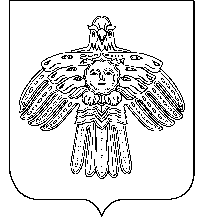                             АДМИНИСТРАЦИЯ                                                                 «НИЖНИЙ ОДЕС»  КАР  ОВМÖДЧÖМИНСА       ГОРОДСКОГО  ПОСЕЛЕНИЯ  «НИЖНИЙ ОДЕС»                                                             АДМИНИСТРАЦИЯ                      ПОСТАНОВЛЕНИЕ    ШУÖМот «17 » июня  2019 года                                                                          №  160Об утверждении Административного регламента предоставления муниципальной услуги   «Передача муниципального имущества в безвозмездное пользование»Во исполнение требований Федерального закона от 27.07.2010 № 210-ФЗ «Об организации предоставления государственных и муниципальных услуг», Постановления Правительства Российской Федерации от 22.12.2012 № 1376 «Об утверждении правил организации деятельности многофункциональных центров предоставления государственных и муниципальных услуг», Федерального закона от 06.10.2010 г. № 131-ФЗ «Об общих принципах местного самоуправления в Российской Федерации», Устава муниципального образования городского поселения «Нижний Одес», Распоряжения Правительства Республики Коми от 28.02.2013 г. № 63-р, постановления Правительства Республики Коми от 26 сентября 2018 года № 423 «О внесении изменений в некоторые постановления Правительства Республики Коми», Постановления Правительства РФ от 03.11.2018 N 1307 «О внесении изменений в постановление Правительства Российской Федерации от 16 мая 2011 г. № 373» администрация  городского поселения «Нижний Одес»ПОСТАНОВЛЯЕТ:1. Утвердить Административный регламент предоставления муниципальной услуги «Передача муниципального имущества в безвозмездное пользование»согласно приложению. 						2. Постановление администрации городского поселения «Нижний Одес» от 09.11.2015  № 247 «Об утверждении Административного регламента предоставления муниципальной услуги«Передача муниципального имущества в безвозмездное пользование», Постановление администрации городского поселения «Нижний Одес» от 22.01.2018 № 23«О внесении изменений  в постановление администрации городского поселения «Нижний Одес» от 09.11.2015  № 247 «Об утверждении Административного регламента предоставления муниципальной услуги «Передача муниципального имущества в безвозмездное пользование»признать утратившими силу.		3. Настоящее постановление вступает в силу со дня его официального опубликования в информационном бюллетене «Нижнеодесский Вестник» и размещения на официальном сайте  муниципального образования городского поселения «Нижний Одес» в сети Интернет http://нижний-одес.рф.			4. Контроль исполнения настоящего постановления оставляю за собой.Руководитель администрации 							городского поселения «Нижний Одес»                                      Ю.С. АксеновУтвержден                                                                                                       постановлением администрации                                                                            городского поселения «Нижний Одес»                                                                                        от « 17  » июня 2019 года № 160АДМИНИСТРАТИВНЫЙ РЕГЛАМЕНТпредоставления муниципальной услуги «Передача муниципального имущества в безвозмездное пользование»I. Общие положенияПредмет регулирования административного регламента1.1. Административный регламент предоставления муниципальной услуги «Передача муниципального имущества в безвозмездное пользование» (далее - административный регламент), определяет порядок, сроки и последовательность действий (административных процедур) Администрации городского поселения «Нижний Одес» (далее – Орган), многофункциональных центров предоставления государственных и муниципальных услуг (далее – МФЦ), формы контроля за исполнением административного регламента, ответственность должностных лиц органов, предоставляющих муниципальные услуги, за несоблюдение ими требований регламентов при выполнении административных процедур (действий), порядок обжалования действий (бездействия) должностного лица, а также принимаемого им решения при предоставлении муниципальной услуги.Настоящий административный регламент разработан в целях упорядочения административных процедур и административных действий, повышения качества предоставления и доступности муниципальной услуги, устранения избыточных действий и избыточных административных процедур, сокращения количества документов, представляемых заявителями для получения муниципальной услуги, применения новых оптимизированных форм документов, снижения количества взаимодействий заявителей с должностными лицами, сокращения срока предоставления муниципальной услуги, а также сроков исполнения отдельных административных процедур и административных действий в рамках предоставления муниципальной услуги, если это не противоречит законодательству Российской Федерации, Республики Коми, муниципального образования.Круг заявителей1.2 Заявителями на предоставление муниципальной услуги являются:- физические лица (в том числе индивидуальные предприниматели);- юридические лица.1.3. От имени заявителей в целях получения муниципальной услуги могут выступать лица, имеющие такое право в соответствии с законодательством Российской Федерации, либо в силу наделения их заявителями в порядке, установленном законодательством Российской Федерации, соответствующими полномочиями.Требования к порядку информированияо предоставлении муниципальной услуги1.4Порядок получения информации лицами, заинтересованными в предоставлении муниципальной услуги, по вопросам предоставления муниципальной услуги и услуг, которые являются необходимыми и обязательными для предоставления муниципальной услуги, сведений о ходе предоставления указанных услуг, официального сайта органа исполнительной власти Республики Коми, предоставляющего муниципальную услугу.1.4.1. Информацию по вопросам предоставления муниципальной услуги, в том числе сведения о ходе предоставления муниципальной услуги лица, заинтересованные в предоставлении услуги, могут получить непосредственно:- в Органе, МФЦ по месту своего проживания (регистрации); - по справочным телефонам;- в сети Интернет (на официальном сайте Органа);- направив письменное обращение через организацию почтовой связи, либо по электронной почте.Лица, заинтересованные в предоставлении услуги, вправе получить по телефону информацию по вопросам предоставления муниципальной услуги в вежливой форме, быстро, четко и по существу поставленного вопроса. При консультировании по телефону должностное лицо Органа называет свою фамилию, имя, отчество, должность, а также наименование структурного подразделения, в которое обратилось лицо, заинтересованное в предоставлении муниципальной услуги. Информирование по вопросам предоставления муниципальной услуги по телефону не должно превышать 15 минут. При обращении лиц, заинтересованных в предоставлении услуги, посредством электронной почты ответы направляются в форме электронного документа по адресу электронной почты, указанному в обращении, или в письменной форме по почтовому адресу, указанному в обращении (если ответ в соответствии с обращением должен быть направлен в письменной форме через организацию почтовой связи).1.4.2. Информация по вопросам предоставления услуг, которые являются необходимыми и обязательными для предоставления муниципальной услуги, не предоставляется, в связи с отсутствием услуг, необходимых и обязательных для предоставления муниципальной услуги.1.5. Порядок, форма, место размещения и способы получения справочной информации, в том числе на стендах в местах предоставления муниципальной услуги и услуг, которые являются необходимыми и обязательными для предоставления муниципальной услуги, и в многофункциональном центре предоставления государственных и муниципальных услуг.Информация о порядке предоставления муниципальной услуги, а также график приема граждан для консультаций по вопросам предоставления муниципальной услуги размещены на информационном стенде Органа, в информационных материалах (брошюрах, буклетах), на официальном сайте Органа.На официальном сайте Органа (www.нижний-одес.рф), размещена следующая информация:– тексты законодательных и иных нормативных правовых актов, содержащих нормы, регламентирующие предоставление муниципальной услуги;– настоящий Административный регламент;– справочная информация:место нахождения, график работы, наименование Органа, его структурных подразделений и территориальных органов, организаций, участвующих в предоставлении муниципальной услуги, а также МФЦ;справочные телефоны структурных подразделений Органа, организаций, участвующих в предоставлении муниципальной услуги, в том числе номер телефона-автоинформатора;адреса официальных сайтов Органа, организаций, участвующих в предоставлении муниципальной услуги, в информационно-телекоммуникационной сети «Интернет», содержащих информацию о предоставлении муниципальной услуги и услуг, которые являются необходимыми и обязательными для предоставления муниципальной услуги, адреса их электронной почты (www.нижний-одес.рф);адрес сайта МФЦ (mfc.rkomi.ru).Доступ к информации о сроках и порядке предоставления услуги осуществляется без выполнения заявителем каких-либо требований, в том числе без использования программного обеспечения, установка которого на технические средства заявителя требует заключения лицензионного или иного соглашения с правообладателем программного обеспечения, предусматривающего взимание платы, регистрацию или авторизацию заявителя или предоставление им персональных данных.II. Стандарт предоставления муниципальной услугиНаименование муниципальной услуги2.1. Наименование муниципальной услуги: «Передача муниципального имущества в безвозмездное пользование».Наименование органа, предоставляющего муниципальную услугу2.2. Предоставление муниципальной услуги осуществляется Администрацией городского поселения «Нижний Одес».Для получения муниципальной услуги заявитель вправе обратиться в МФЦ, уполномоченный на организацию в предоставлении муниципальной услуги в части приема и регистрации документов у заявителя, запроса недостающих документов, находящихся в распоряжении органов государственной власти, органов местного самоуправления и подведомственных этим органам организаций, уведомления и выдачи результата муниципальной услуги заявителю.Органами и организациями, участвующими в предоставлении муниципальной услуги, являются:– МФЦ – в части приема и регистрации документов у заявителя, запроса недостающих документов, находящихся в распоряжении органов государственной власти, органов местного самоуправления и подведомственных этим органам организаций, уведомления и выдачи результата муниципальной услуги заявителю.– Орган – в части приема и регистрации документов у заявителя, принятия решения, выдачи результата предоставления услуги.– Федеральная налоговая служба – в части предоставления сведений (выписки) из Единого государственного реестра юридических лиц, Единого государственного реестра индивидуальных предпринимателей, сведений о постановке на учет, сведений об отсутствии задолженности перед бюджетами и внебюджетными фондами всех уровней, сведений о среднем количестве сотрудников; – Федеральная служба государственной статистики – в части предоставления сведений о выручке от реализации товаров (работ услуг) за предшествующий год, сведений из бухгалтерского баланса.При предоставлении муниципальной услуги запрещается требовать от заявителя:– осуществления действий, в том числе согласований, необходимых для получения муниципальной услуги и связанных с обращением в государственные органы, иные органы местного самоуправления, организации, за исключением получения услуг и получения документов и информации, предоставляемых в результате предоставления таких услуг, включенных в перечни, указанные в части 1 статьи 9 Федерального закона от 27 июля 2010 г. № 210-ФЗ «Об организации предоставления государственных и муниципальных услуг».	Описание результата предоставления муниципальной услуги2.3. Результатом предоставления муниципальной услуги является:1) решение о передаче муниципального имущества в безвозмездное пользование (далее – решение о предоставлении муниципальной услуги) и заключение договора безвозмездного пользования муниципальным имуществом,уведомление о предоставлении муниципальной услуги;2) решение об отказе в передаче муниципального имущества в безвозмездное пользование (далее – решение об отказе в предоставлении муниципальной услуги),уведомление об отказе в предоставлении муниципальной услуги.Срок предоставления муниципальной услуги, в том числе с учетом необходимости обращения в организации, участвующие в предоставлении муниципальной услуги, срок приостановления предоставления муниципальной услуги в случае, если возможность приостановления предусмотрена федеральными законами, принимаемыми в соответствии с ними иными нормативными правовыми актами Российской Федерации, законами и иными нормативными правовыми актами Республики Коми2.4.Срок предоставления муниципальной услуги составляет:1) без проведения торгов - не более 30 календарных дней, исчисляемых со дня регистрации заявления с документами, необходимыми для предоставления муниципальной услуги;2) по результатам проведения торгов - не более 40 календарных дней, исчисляемых со дня регистрации заявки на участие в торгах с документами, необходимыми для предоставления муниципальной услуги; в случае, если победитель аукциона признан уклонившимся от заключения договора и договор заключается с участником аукциона, сделавшим предпоследнее предложение, - не более 60 календарных дней, исчисляемых со дня регистрации заявки на участие в торгах с документами, необходимыми для предоставления муниципальной услуги;3) путем получения муниципальной преференции с согласия антимонопольной службы - не более 30 календарных дней, исчисляемых со дня регистрации заявления с документами, необходимыми для предоставления муниципальной услуги. При необходимости срок рассмотрения письменного обращения может быть продлен руководителем (заместителем руководителя) антимонопольного органа, но не более чем на 30 календарных дней с одновременным информированием лица, обратившегося в антимонопольный орган, и указанием причин продления.Срок приостановления предоставления услуги законодательством Российской Федерации, принимаемыми в соответствии с ним иными нормативными правовыми актами Российской Федерации, законами и иными нормативными правовыми актами Республики Коми не предусмотрен.Срок выдачи (направления) документов, являющихся результатом предоставления муниципальной услуги, составляет не более 3 календарных дней.В случае обнаружения опечатки, ошибки в полученном заявителем документе, являющемся результатом предоставления муниципальной услуги, срок рассмотрения заявления об исправлении допущенных опечаток и ошибок в выданных в результате предоставления муниципальной услуги документах, составляет не более 5 рабочих дней со дня поступления в  Орган указанного заявления.Нормативные правовые акты, регулирующие предоставление муниципальной услуги2.5. Предоставление муниципальной услуги осуществляется в соответствии с:Конституцией Российской Федерации (принята всенародным голосованием 12.12.1993) («Собрание законодательства Российской Федерации», 04.08.2014, № 31, ст. 4398); Гражданским кодексом Российской Федерации (часть первая) от 30 ноября 1994 г. № 51-ФЗ (Собрание законодательства Российской Федерации, 1994, № 32, ст. 3301);Федеральным законом от 26.07.2006 № 135-ФЗ «О защите конкуренции» («Собрание законодательства РФ», 31.07.2006, № 31 (1 ч.), ст. 3434);Федеральным законом от 06.10.2003 г. № 131-ФЗ «Об общих принципах организации местного самоуправления в РФ» («Собрание законодательства РФ», 06.10.2003, № 40, ст. 3822);Федеральным законом от 27.07.2010 г. № 210-ФЗ «Об организации предоставления государственных и муниципальных услуг» («Российская газета», № 168, 30.07.2010);Федеральным законом от 06.04.2011 № 63-ФЗ «Об электронной подписи» («Собрание законодательства РФ», 11.04.2011, № 15, ст. 2036);Федеральным законом от 27.07.2006 № 152-ФЗ «О персональных данных» (Российская газета, № 165, 29.07.2006);Постановлением Правительства РФ от 22.12.2012 г. № 1376 «Об утверждении Правил организации деятельности многофункциональных центров предоставления государственных и муниципальных услуг» («Российская газета», № 303, 31.12.2012);Приказом ФАС России от 10.02.2010 № 67 «О порядке проведения конкурсов или аукционов на право заключения договоров аренды, договоров безвозмездного пользования, договоров доверительного управления имуществом, иных договоров, предусматривающих переход прав в отношении государственного или муниципального имущества, и перечне видов имущества, в отношении которого заключение указанных договоров может осуществляться путем проведения торгов в форме конкурса» («Российская газета», № 37, 24.02.2010);Конституцией Республики Коми (принята Верховным Советом Республики Коми 17.02.1994) («Ведомости Верховного Совета Республики Коми», 1994, № 2, ст. 21);Уставом муниципального образования городского поселения «Нижний Одес», утвержденным решением Совета городского поселения «Нижний Одес» 12.03.2006 N 29, зарегистрированном в Министерстве юстиции Российской Федерации по Республике Коми, 23.03.2006 N RU 115081032006001.  Перечень нормативных правовых актов, регулирующих предоставление муниципальной услуги, размещен на официальном сайте Органа www.нижний-одес.рф.Исчерпывающий перечень документов, необходимых в соответствии с нормативными правовыми актами для предоставления муниципальной услуги и услуг, которые являются необходимыми и обязательными для предоставления муниципальной услуги, подлежащих представлению заявителем, способы их получения заявителем, в том числе в электронной форме, порядок их представления2.6.Для получения муниципальной услуги заявителем самостоятельно предоставляется в Орган запрос о предоставлении муниципальной услуги (по формам согласно Приложению № 1 (для физических лиц, индивидуальных предпринимателей), Приложению № 2 (для юридических лиц) к настоящему административному регламенту).К указанному запросу прилагаются следующие документы.1. С проведением конкурса или аукциона:а) заявку на участие в конкурсе или аукционе;б) сведения и документы о заявителе, подавшем такую заявку:– фирменное наименование (наименование), сведения об организационно-правовой форме, о месте нахождения, почтовый адрес (для юридического лица), фамилия, имя, отчество, паспортные данные, сведения о месте жительства (для физического лица), номер контактного телефона;– полученную не ранее чем за шесть месяцев до даты размещения на официальном сайте торгов извещения о проведении аукциона выписку из единого государственного реестра юридических лиц или нотариально заверенную копию такой выписки (для юридических лиц), полученную не ранее чем за шесть месяцев до даты размещения на официальном сайте торгов извещения о проведении аукциона выписку из единого государственного реестра индивидуальных предпринимателей илинотариально заверенную копию такой выписки (для индивидуальных предпринимателей), копии документов, удостоверяющих личность (для иных физических лиц), надлежащим образом заверенный перевод на русский язык документов о государственной регистрации юридического лица или физического лица в качестве индивидуального предпринимателя в соответствии с законодательством соответствующего государства (для иностранных лиц), полученные не ранее чем за шесть месяцев до даты размещения на официальном сайте торгов извещения о проведении аукциона;– документ, подтверждающий полномочия лица на осуществление действий от имени заявителя - юридического лица (копия решения о назначении или об избрании либо приказа о назначении физического лица на должность, в соответствии с которым такое физическое лицо обладает правом действовать от имени заявителя без доверенности (далее - руководитель). В случае если от имени заявителя действует иное лицо, заявка на участие в конкурсе должна содержать также доверенность на осуществление действий от имени заявителя, заверенную печатью заявителя (при наличии печати) и подписанную руководителем заявителя (для юридических лиц) или уполномоченным этим руководителем лицом, либо нотариально заверенную копию такой доверенности. В случае если указанная доверенность подписана лицом, уполномоченным руководителем заявителя, заявка на участие в аукционе должна содержать также документ, подтверждающий полномочия такого лица;– копии учредительных документов заявителя (для юридических лиц);– решение об одобрении или о совершении крупной сделки либо копия такого решения в случае, если требование о необходимости наличия такого решения для совершения крупной сделки установлено законодательством Российской Федерации, учредительными документами юридического лица и если для заявителя заключение договора, внесение задатка или обеспечение исполнения договора являются крупной сделкой;– заявление об отсутствии решения о ликвидации заявителя - юридического лица, об отсутствии решения арбитражного суда о признании заявителя - юридического лица, индивидуального предпринимателя банкротом и об открытии конкурсного производства, об отсутствии решения о приостановлении деятельности заявителя в порядке, предусмотренном Кодексом Российской Федерации об административных правонарушениях;– при проведении аукциона в соответствии с Постановлением Правительства Российской Федерации от 06.06.2003 № 333 «О реализации федеральными органами исполнительной власти полномочий по осуществлению прав собственника имущества федерального государственного унитарного предприятия»  документ, содержащий сведения о доле Российской Федерации, субъекта Российской Федерации или муниципального образования в уставном капитале юридического лица (реестр владельцев акций либо выписка из него или заверенное печатью юридического лица (приналичии печати) и подписанное его руководителем письмо);в) предложения об условиях выполнения работ, которые необходимо выполнить в отношении муниципального имущества, права на которое передаются по договору, а также по качеству, количественным, техническим характеристикам товаров (работ, услуг), поставка (выполнение, оказание) которых происходит с использованием такого имущества. В случаях, предусмотренных документацией об  аукционе,    также     копии   документов, подтверждающих соответствие товаров (работ, услуг) установленным требованиям, если такие требования установлены законодательством Российской Федерации;г) документы или копии документов, подтверждающие внесение задатка, в случае если в документации об аукционе содержится требование о внесении задатка (платежное поручение, подтверждающее перечисление задатка).2. Без проведения торгов:– документы, подтверждающие отнесение заявителя к категории лиц, имеющих в соответствии с законодательством право на заключение договора аренды без проведения торгов (аукциона);– копию документа, удостоверяющего личность заявителя (представителя заявителя);– копию учредительных документов (для юридических лиц);– документ (копию документа), подтверждающий полномочия представителя заявителя.3. Путем получения муниципальной преференции с согласия антимонопольной службы:– заявление о предоставлении муниципальной преференции;– перечень видов деятельности, осуществляемых и (или) осуществлявшихся Заявителем, в течение двух лет, предшествующих дате подачи заявления, либо в течение срока осуществления деятельности, если он составляет менее чем два года, а также копии документов, подтверждающих и (или) подтверждавших право на осуществление указанных видов деятельности, если в соответствии с законодательством Российской Федерации для их осуществления требуются и (или) требовались специальные разрешения;– наименование видов товаров, объем товаров, произведенных и (или) реализованных Заявителем, в течение двух лет, предшествующих дате подачи заявления, либо в течение срока осуществления деятельности, если он составляет менее чем два года, с указанием кодов видов продукции;– бухгалтерский баланс заявителя, по состоянию на последнюю отчетную дату, предшествующую дате подачи заявления, либо, если заявитель не представляет в налоговые органы бухгалтерский баланс, иная предусмотренная законодательством Российской Федерации о налогах и сборах документация, либо сведения о выручке от реализации товаров (работ, услуг) без учета налога на добавленную стоимость за период осуществления деятельности, если он составляет менее чем год;– перечень лиц, входящих в одну группу лиц с Заявителем, с указанием основания для вхождения таких лиц в эту группу;–  нотариально заверенные копии учредительных документов Заявителя.2.6.1. В целях установления личности заявителя, при обращении за получением муниципальной услуги заявителю для ознакомления необходимо представить документ, удостоверяющий личность.2.6.2. В случае если от имени заявителя действует лицо, являющееся его представителем в соответствии с законодательством Российской Федерации, также представляется документ, удостоверяющий личность представителя, и документ, подтверждающий соответствующие полномочия.2.7. Исчерпывающий перечень документов, необходимых в соответствии с нормативными правовыми актами для предоставления услуг, которые являются необходимыми и обязательными для предоставления муниципальной услуги, способы их получения заявителем, в том числе в электронной форме, порядок их представления:Документов, необходимых для предоставления услуг, которые являются необходимыми и обязательными для предоставления муниципальной услуги, законодательством Российской Федерации и законодательством Республики Коми не предусмотрено.2.8. В случае направления документов, указанных в пунктах 2.6, 2.10 настоящего административного регламента (в случае, если заявитель представляет документы, указанные в пункте 2.10 настоящего административного регламента, по собственной инициативе), почтовым отправлением подлинники документов не направляются, удостоверение верности копий прилагаемых документов и свидетельствование подлинности подписи на запросе осуществляются в установленном федеральным законодательством порядке.2.9. Документы, необходимые для предоставления муниципальной услуги, предоставляются заявителем следующими способами:- лично (в Орган, МФЦ);- посредством  почтового  отправления (в Орган).Исчерпывающий перечень документов, необходимых в соответствии с нормативными правовыми актами для предоставления муниципальной услуги, которые находятся в распоряжении государственных органов, органов местного самоуправления и иных органов, участвующих в предоставлении государственных или муниципальных услуг, и которые заявитель вправе представить, а также способы их получения заявителями, в том числе в электронной форме, порядок их представления2.10. Документами, необходимыми в соответствии с нормативными правовыми актами для предоставления муниципальной услуги, которые подлежат получению в рамках межведомственного информационного взаимодействия, являются:- выписка из Единого государственного реестра юридических лиц;- выписка из Единого государственного реестра индивидуальных предпринимателей;- сведения о постановке на учет в налоговом органе (для физических лиц, требуется для процедуры без проведения торгов);- справка из налогового органа об отсутствии задолженности перед бюджетами и внебюджетными фондами всех уровней (требуется для процедуры без проведения торгов);- документы, подтверждающие принадлежность заявителя к субъектам  малого и среднего предпринимательства (в части предоставления сведений о среднем количестве сотрудников и сведений о выручке от реализации товаров (работ услуг) за предшествующий год);- бухгалтерский баланс (для получения муниципальной преференции).Документы, указанные в пункте 2.10 настоящего административного регламента, могут быть представлены заявителем по собственной инициативе.Указание на запрет требований и действий в отношении заявителя2.11. Запрещается: 1) требовать от заявителя предоставления документов и информации или осуществления действий, предоставление или осуществление которых не предусмотрено нормативными правовыми актами, регулирующими отношения, возникающие в связи с предоставлением услуги;2) требовать от заявителя предоставления документов и информации, в том числе подтверждающих внесение заявителем платы за предоставление муниципальных услуг, которые в соответствии с нормативными правовыми актами Российской Федерации, нормативными правовыми актами Республики Коми, муниципальными правовыми актами находятся в распоряжении органов исполнительной власти Республики Коми, предоставляющих муниципальную услугу, иных государственных органов, органов местного самоуправления и (или) подведомственных государственным органам и органам местного самоуправления организаций, участвующих в предоставлении муниципальных услуг, за исключением документов, указанных в части 6 статьи 7 Федерального закона от 27 июля 2010 г. № 210-ФЗ «Об организации предоставления государственных и муниципальных услуг»;3) отказывать в приеме запроса и иных документов, необходимых для предоставления муниципальной услуги, в случае, если запрос и документы, необходимые для предоставления муниципальной услуги, поданы в соответствии с информацией о сроках и порядке предоставления муниципальной услуги, опубликованной на официальном сайте Органа;4) отказывать в предоставлении муниципальной услуги в случае, если запрос и документы, необходимые для предоставления муниципальной услуги, поданы в соответствии с информацией о сроках и порядке предоставления муниципальной услуги, опубликованной на официальном сайте Органа;5) требовать от заявителя совершения иных действий, кроме прохождения идентификации и аутентификации в соответствии с нормативными правовыми актами Российской Федерации, указания цели приема, а также предоставления сведений, необходимых для расчета длительности временного интервала, который необходимо забронировать для приема;6) требовать от заявителя представления документов и информации, отсутствие и (или) недостоверность которых не указывались при первоначальном отказе в приеме документов, необходимых для предоставления муниципальной услуги, либо в предоставлении муниципальной услуги, за исключением следующих случаев:изменение требований нормативных правовых актов, касающихся предоставления муниципальной услуги, после первоначальной подачи заявления о предоставлении муниципальной услуги;наличие ошибок в заявлении о предоставлении муниципальной услуги и документах, поданных заявителем после первоначального отказа в приеме документов, необходимых для предоставления муниципальной услуги, либо в предоставлении муниципальной услуги и не включенных в представленный ранее комплект документов;истечение срока действия документов или изменение информации после первоначального отказа в приеме документов, необходимых для предоставления муниципальной услуги, либо в предоставлении муниципальной услуги;выявление документально подтвержденного факта (признаков) ошибочного или противоправного действия (бездействия) должностного лица органа, предоставляющего муниципальную услугу, муниципального служащего, работника многофункционального центра, при первоначальном отказе в приеме документов, необходимых для предоставления муниципальной услуги, либо в предоставлении муниципальной услуги, о чем в письменном виде за подписью руководителя органа, предоставляющего муниципальную услугу, руководителя многофункционального центра при первоначальном отказе в приеме документов, необходимых для предоставления муниципальной услуги, уведомляется заявитель, а также приносятся извинения за доставленные неудобства.Исчерпывающий перечень оснований для отказа в приеме документов, необходимых для предоставления муниципальной услуги2.12. Оснований для отказа в приеме документов, необходимых для предоставления муниципальной услуги, действующим законодательством Российской Федерации и Республики Коми не предусмотрено.Исчерпывающий перечень оснований для приостановления предоставления муниципальной услуги или отказа в предоставлении муниципальной услуги, установленных федеральными законами, принимаемыми в соответствии с ними иными нормативными правовыми актами Российской Федерации, законами и иными нормативными правовыми актами Республики Коми2.13. Оснований для приостановления предоставления муниципальной услуги, законодательством Российской Федерации и Республики Коми не предусмотрено.2.14. Основаниями для отказа в предоставлении муниципальной услуги является: – заявление и прилагаемые к нему документы, необходимые для предоставления муниципальной услуги, оформлены ненадлежащим образом (не поддаются прочтению; имеются нецензурные либо оскорбительные выражения, отсутствуют Ф.И.О., контактные данные заявителя).2.15. Заявитель имеет право повторно обратиться за предоставлением муниципальной услуги после устранения оснований для отказа в предоставлении муниципальной услуги, предусмотренных пунктом 2.14 настоящего Административного регламента.Перечень услуг, которые являются необходимыми и обязательными для предоставления муниципальной услуги, в том числе сведения о документе (документах), выдаваемом (выдаваемых) организациями, участвующими в предоставлении муниципальной услуги2.16. Услуги, которые являются необходимыми и обязательными для предоставления муниципальной услуги, законодательством Российской Федерации и законодательством Республики Коми не предусмотрены.Порядок, размер и основания взиманиягосударственной пошлины или иной платы,взимаемой за предоставление муниципальной услуги2.17.Муниципальная услуга предоставляется заявителям бесплатно.Порядок, размер и основания взимания платы за предоставление услуг, которые являются необходимыми и обязательными для предоставления муниципальной услуги, включая информацию о методике расчета такой платы2.18. Взимание платы за предоставление услуг, которые являются необходимыми и обязательными для предоставления муниципальной услуги, не предусмотрено.Максимальный срок ожидания в очереди при подаче запроса о предоставлении муниципальной услуги, услуги, предоставляемой организацией, участвующей в предоставлении муниципальной услуги, и при получении результата предоставления таких услуг2.19. Максимальный срок ожидания в очереди при подаче запроса о предоставлении муниципальной услуги, услуги, предоставляемой организацией, участвующей в предоставлении муниципальной услуги и при получении результата предоставления муниципальной услуги, в том числе через МФЦ составляет не более 15 минут.Срок и порядок регистрации запроса заявителя о предоставлении муниципальной услуги и услуги, предоставляемой организацией, участвующей в предоставлении муниципальной услуги, в том числе в электронной форме2.20. Запрос и прилагаемые к нему документы регистрируются в Органе, МФЦ в день их поступления. Запрос, предоставленный посредством почтового отправления, регистрируется в Органе в день поступления.Порядок приема и регистрации запроса о предоставлении муниципальной услуги предусмотрен п. 3.2. настоящего административного регламента.Требования к помещениям, в которых предоставляется муниципальная  услуга, к залу ожидания, местам для заполнения запросов о предоставлении муниципальной услуги, информационным стендам с образцами их заполнения и перечнем документов, необходимых для предоставления каждой муниципальной услуги, размещению и оформлению визуальной, текстовой и мультимедийной информации о порядке предоставления такой услуги, в том числе к обеспечению доступности для инвалидов указанных объектов в соответствии с законодательством Российской Федерации о социальной защите инвалидов2.21. Здание (помещение) Органа оборудуется информационной табличкой (вывеской) с указанием полного наименования.Помещения, в которых предоставляются муниципальные услуги должны соответствовать установленным законодательством Российской Федерации требованиям обеспечения комфортными условиями заявителей и должностных лиц, специалистов, в том числе обеспечения возможности реализации прав инвалидов и лиц с ограниченными возможностями на получение по их заявлению муниципальной услуги.В соответствии с законодательством Российской Федерации о социальной защите инвалидов им, в частности, обеспечиваются:условия беспрепятственного доступа к объекту (зданию, помещению), в котором предоставляется муниципальная услуга, а также для беспрепятственного пользования транспортом, средствами связи и информации;возможность самостоятельного передвижения по территории, на которой расположены объекты (здания, помещения), в которых предоставляются услуги, а также входа в такие объекты и выхода из них, посадки в транспортное средство и высадки из него, в том числе с использованием кресла-коляски;сопровождение инвалидов, имеющих стойкие расстройства функции зрения и самостоятельного передвижения, и оказание им помощи на объектах социальной, инженерной и транспортной инфраструктур;надлежащее размещение оборудования и носителей информации, необходимых для обеспечения беспрепятственного доступа инвалидов к объектам (зданиям, помещениям), в которых предоставляются услуги, и к услугам с учетом ограничений их жизнедеятельности;дублирование необходимой для инвалидов звуковой и зрительной информации, а также надписей, знаков и иной текстовой и графической информации знаками, выполненными рельефно-точечным шрифтом Брайля;допуск сурдопереводчика и тифлосурдопереводчика;допуск собаки-проводника на объекты (здания, помещения), в которых предоставляются услуги при наличии документа, подтверждающего ее специальное обучение и выдаваемого по форме и в порядке, которые определяются федеральным органом исполнительной власти, осуществляющим функции по выработке и реализации государственной политики и нормативно-правовому регулированию в сфере социальной защиты населения;оказание инвалидам помощи в преодолении барьеров, мешающих получению ими услуг наравне с другими лицами.Центральный вход в здание должен быть оборудован пандусом, удобным для въезда в здание колясок с детьми и инвалидных кресел-колясок, а также вывеской, содержащей наименование, место расположения, режим работы, номер телефона для справок.Прием заявителей осуществляется непосредственно в помещениях, предназначенных для предоставления муниципальной услуги, которые должны быть оборудованы сидячими местами и обеспечены канцелярскими принадлежностями.Места ожидания должны быть оборудованы сидячими местами для посетителей. Количество  мест  ожидания определяется исходя из фактической нагрузки и возможностей для их размещения в здании, но не менее 3-х мест. В местах предоставления муниципальной услуги предусматривается оборудование доступных мест общественного пользования (туалетов) и хранения верхней одежды посетителей.Места для заполнения запросов о предоставлении муниципальной услуги оснащаются столами, стульями, канцелярскими принадлежностями, располагаются в непосредственной близости от информационного стенда с образцами их заполнения и перечнем документов, необходимых для предоставления муниципальной услуги. Информационные стенды должны содержать:	– сведения о местонахождении, контактных телефонах, графике (режиме) работы органа (учреждения), осуществляющего предоставление муниципальной услуги;	– контактную информацию (телефон, адрес электронной почты, номер кабинета) специалистов, ответственных за прием документов;	– контактную информацию (телефон, адрес электронной почты) специалистов, ответственных за информирование;	– информацию по вопросам предоставления муниципальной услуги (по перечню документов, необходимых для предоставления муниципальной услуги, по времени приема и выдачи документов, по порядку обжалования действий (бездействия) и решений, осуществляемых и принимаемых в ходе предоставления муниципальной услуги).Рабочие места уполномоченных должностных лиц, ответственных за предоставление муниципальной услуги, оборудуются компьютерами и оргтехникой, позволяющей организовать исполнение муниципальной услуги в полном объеме. Требования к помещениям МФЦ определены Правилами организации деятельности многофункциональных центров предоставления государственных и муниципальных услуг, утвержденными постановлением Правительства Российской Федерации от 22.12.2012 № 1376.Показатели доступности и качества муниципальной услуги, в том числе количество взаимодействий заявителя с должностными лицами при предоставлении муниципальной услуги и их продолжительность, возможность либо невозможность получения муниципальной услуги в любом территориальном подразделении органа, предоставляющего муниципальную услугу, по выбору заявителя (экстерриториальный принцип), возможность получения информации о ходе предоставления муниципальной услуги, в том числе с использованием информационно-коммуникационных технологий2.22. Показатели доступности и качества муниципальных услуг:  Иные требования, в том числе учитывающие особенности предоставления муниципальной услуги в многофункциональных центрах предоставления государственных и муниципальных услуг, особенности предоставления муниципальной услуги по экстерриториальному принципу (в случае, если муниципальная услуга предоставляется по экстерриториальному принципу) и особенности предоставления муниципальной услуги в электронной форме2.23. Сведения о предоставлении муниципальной услуги и форма заявления для предоставления муниципальной  услуги находятся на Интернет-сайте Органа www.нижний-одес.рф.2.24. Предоставление муниципальной услуги через МФЦ осуществляется по принципу «одного окна», в соответствии с которым предоставление муниципальной услуги осуществляется после однократного обращения заявителя с соответствующим заявлением, а взаимодействие МФЦ с Органом  осуществляется без участия заявителя в соответствии с нормативными правовыми актами, порядком и сроками, установленными соглашением о взаимодействии между МФЦ и Органом.Заявление о предоставлении муниципальной услуги подается заявителем через МФЦ лично.III. Состав, последовательность и сроки выполнения административных процедур, требования к порядку их выполнения, в том числе особенности выполнения административных процедур в электронной форме, а также особенности выполнения административных процедур в многофункциональных центрахIII (I)Особенности выполнения административных процедур (действий) в многофункциональных центрах предоставления государственных и муниципальных услуг3.1. Предоставление муниципальной услуги через МФЦ, включая описание административных процедур (действий), выполняемых МФЦ при предоставлении муниципальной услуги посредством комплексного запроса, предусматривает следующие административные процедуры (действия):1) прием и регистрация запроса и документов для предоставления муниципальной услуги; 2) направление специалистом межведомственных запросов в органы государственной власти, органы местного самоуправления и подведомственные этим органам организации в случае, если определенные документы не были представлены заявителем самостоятельно;3) получение решения о предоставлении (решения об отказе в предоставлении) муниципальной услуги;4) уведомление заявителя о принятом решении, выдача заявителю результата предоставления муниципальной услуги.3.2. Предоставление в установленном порядке информации заявителям и обеспечение доступа заявителей к сведениям о муниципальной услуге, порядке ее предоставления, по иным вопросам, связанным с предоставлением муниципальной услуги, в том числе о ходе предоставления муниципальной услуги, указано в пункте 1.4 настоящего Административного регламента.3.2.1. Описание административных процедур (действий), выполняемых МФЦ при предоставлении муниципальной услуги в полном объеме осуществляется в соответствии с соглашением о взаимодействии, заключенном между МФЦ и органом, предоставляющим муниципальную услугу.3.2.2. Порядок досудебного (внесудебного) обжалования решений и действий (бездействия) МФЦ и его работников установлены разделом V настоящего Административного регламента.Прием и регистрация запроса и иных документов для предоставления муниципальной услуги3.3. Основанием для начала административной процедуры является поступление от заявителя запроса о предоставлении муниципальной услуги на бумажном носителе непосредственно в МФЦ.Подача запроса и документов осуществляется в порядке общей очереди в приемные часы или по предварительной записи. Заявитель подает запрос и документы, указанные в пунктах 2.6, 2.10 настоящего Административного регламента (в случае если заявитель представляет документы, указанные в пункте 2.10 настоящего Административного регламента по собственной инициативе) в бумажном виде, то есть документы установленной формы, сформированные на бумажном носителе.Запрос о предоставлении муниципальной услуги может быть оформлен заявителем в МФЦ либо оформлен заранее. По просьбе обратившегося лица запрос может быть оформлен специалистом МФЦ, ответственным за прием документов, с использованием программных средств. В этом случае заявитель собственноручно вписывает в запрос свою фамилию, имя и отчество, ставит дату и подпись.Специалист МФЦ, ответственный за прием документов, осуществляет следующие действия в ходе приема заявителя:а) устанавливает предмет обращения, проверяет документ, удостоверяющий личность;б) проверяет полномочия заявителя;в) проверяет наличие всех документов, необходимых для предоставления муниципальной услуги, которые заявитель обязан предоставить самостоятельно в соответствии с пунктом 2.6 настоящего Административного регламента; г) проверяет соответствие представленных документов требованиям, удостоверяясь, что отсутствуют основания для отказа в приеме документов;д) принимает решение о приеме у заявителя представленных документов (или решение об отказе в приеме документов, при наличии оснований, перечисленных в пункте 2.12 Административного регламента);е) регистрирует запрос и представленные документы под индивидуальным порядковым номером в день их поступления (или возвращает заявителю документы (в случае принятия решение об отказе в приеме документов) с указанием причин отказа);ж) выдает заявителю расписку с описью представленных документов и указанием даты их принятия, подтверждающую принятие документов (или расписку об отказе в приеме  документов с указанием причин отказа).При необходимости специалист МФЦ изготавливает копии представленных заявителем документов, выполняет на них надпись об их соответствии подлинным экземплярам, заверяет своей подписью с указанием фамилии и инициалов.При отсутствии у заявителя заполненного запроса или неправильном его заполнении специалист МФЦ, ответственный за прием документов, помогает заявителю заполнить запрос. Длительность осуществления всех необходимых действий не может превышать 15 минут.3.3.1. Критерием принятия решения о приеме документов либо решения об отказе в приеме документов является наличие запроса и прилагаемых к нему документов.3.3.2. Максимальный срок исполнения административной процедуры составляет 2 рабочих дня  со дня поступления запроса от заявителя о предоставлении муниципальной услуги. 3.3.3. Результатом административной процедуры является одно из следующих действий: - прием и регистрация в МФЦ запроса и документов, представленных заявителем, их передача специалисту Органа, ответственному за принятие решений о предоставлении муниципальной услуги;- отказ в приеме документов1;- прием и регистрация в МФЦ запроса и документов, представленных заявителем, и их передача специалисту Органа, МФЦ, ответственному за межведомственное взаимодействие (в случае, если заявитель самостоятельно не представил документы, указанные в пункте 2.10 настоящего Административного регламента). Результат административной процедуры фиксируется в системе электронного документооборота специалистом МФЦ.Направление специалистом межведомственных запросовв органы государственной власти, органы местного самоуправленияи подведомственные этим органам организации в случае,если определенные документы не были представленызаявителем самостоятельно3.4. Направление специалистом межведомственных запросов в органы государственной власти, органы местного самоуправления и подведомственные этим органам организации в случае, если определенные документы не были представлены заявителем самостоятельно осуществляется в порядке, указанном в пункте 3.10 настоящего Административного регламента.Принятие решения о предоставлении (об отказе в предоставлении) муниципальной услуги3.5. Принятие решения о предоставлении (об отказе в предоставлении) муниципальной услуги осуществляется в порядке, указанном в пункте 3.11 настоящего Административного регламента.Уведомление заявителя о принятом решении, выдача заявителю результата предоставления муниципальной услуги3.6. Уведомление заявителя о принятом решении, выдача заявителю результата предоставления муниципальной услуги осуществляется в порядке, указанном в пункте 3.12 настоящего Административного регламента.III (II)Состав, последовательность и сроки выполнения административных процедур, требования к порядку их выполнения в Органе, предоставляющим муниципальную услугуСостав административных процедур по предоставлениюмуниципальной услуги3.7. Предоставление муниципальной услуги в Органе включает следующие административные процедуры:1) прием и регистрация запроса и документов для предоставления муниципальной услуги; 2) направление специалистом межведомственных запросов в органы государственной власти, органы местного самоуправления и подведомственные этим органам организации в случае, если определенные документы не были представлены заявителем самостоятельно;3) принятие решения о предоставлении (решения об отказе в предоставлении) муниципальной услуги;4) уведомление заявителя о принятом решении, выдача заявителю результата предоставления муниципальной услуги.3.8. Предоставление в установленном порядке информации заявителям и обеспечение доступа заявителей к сведениям о муниципальной услуге, порядке ее предоставления, по иным вопросам, связанным с предоставлением муниципальной услуги, в том числе о ходе предоставления муниципальной услуги, включая информирование в МФЦ, указано в пункте 1.4 настоящего Административного регламента.Прием и регистрация запроса и иных документов для предоставления муниципальной услуги3.9. Основанием для начала административной процедуры является поступление от заявителя запроса о предоставлении муниципальной услуги:на бумажном носителе непосредственно в Орган;на бумажном носителе в Орган через организацию почтовой связи, иную организацию, осуществляющую доставку корреспонденции;1) Очная форма подачи документов – подача запроса и документов при личном приеме в порядке общей очереди в приемные часы или по предварительной записи. При очной форме подачи документов заявитель подает запрос и документы, указанные в пунктах 2.6, 2.10 настоящего Административного регламента (в случае если заявитель представляет документы, указанные в пункте 2.10 настоящего Административного регламента по собственной инициативе) в бумажном виде, то есть документы установленной формы, сформированные на бумажном носителе.При очной форме подачи документов запрос о предоставлении муниципальной услуги может быть оформлен заявителем в ходе приема в Органе, либо оформлен заранее. По просьбе обратившегося лица запрос может быть оформлен специалистом Органа, ответственным за прием документов, с использованием программных средств. В этом случае заявитель собственноручно вписывает в запрос свою фамилию, имя и отчество, ставит дату и подпись.Специалист Органа, ответственный за прием документов, осуществляет следующие действия в ходе приема заявителя:а) устанавливает предмет обращения, проверяет документ, удостоверяющий личность;б) проверяет полномочия заявителя;в) проверяет наличие всех документов, необходимых для предоставления муниципальной услуги, которые заявитель обязан предоставить самостоятельно в соответствии с пунктом 2.6 настоящего Административного регламента; г) проверяет соответствие представленных документов требованиям, удостоверяясь, что отсутствуют основания для отказа в приеме документов;д) принимает решение о приеме у заявителя представленных документов (или решение об отказе в приеме документов, при наличии оснований, перечисленных в пункте 2.12 Административного регламента);е) регистрирует запрос и представленные документы под индивидуальным порядковым номером в день их поступления (или возвращает заявителю документы (в случае принятия решение об отказе в приеме документов) с указанием причин отказа);ж) выдает заявителю расписку с описью представленных документов и указанием даты их принятия, подтверждающую принятие документов (или расписку об отказе в приеме  документов с указанием причин отказа).При необходимости специалист Органа, изготавливает копии представленных заявителем документов, выполняет на них надпись об их соответствии подлинным экземплярам, заверяет своей подписью с указанием фамилии и инициалов.При отсутствии у заявителя заполненного запроса или неправильном его заполнении специалист Органа, ответственный за прием документов, помогает заявителю заполнить запрос. Длительность осуществления всех необходимых действий не может превышать 15 минут.2) Заочная форма подачи документов – направление запроса о предоставлении муниципальной услуги и документов через организацию почтовой связи, иную организацию, осуществляющую доставку корреспонденции.При заочной форме подачи документов заявитель может направить запрос и документы, указанные в пунктах 2.6, 2.10 настоящего Административного регламента (в случае, если заявитель представляет документы, указанные в пункте 2.10 настоящего Административного регламента по собственной инициативе) в виде оригинала запроса и копий документов на бумажном носителе через организацию почтовой связи, иную организацию, осуществляющую доставку корреспонденции. В данном случае удостоверение верности копий документов осуществляется в порядке, установленном федеральным законодательством, днем регистрации запроса является день поступления запроса и документов в Орган;Если заявитель обратился заочно, специалист Органа, ответственный за прием документов:а) устанавливает предмет обращения, проверяет документ, удостоверяющий личность;б) проверяет полномочия заявителя;в) проверяет наличие всех документов, необходимых для предоставления муниципальной услуги, которые заявитель обязан предоставить самостоятельно в соответствии с пунктом 2.6 настоящего Административного регламента;г) проверяет соответствие представленных документов требованиям, удостоверяясь, что отсутствуют основания для отказа в приеме документов;д) принимает решение о приеме у заявителя представленных документов (или решение об отказе в приеме документов, при наличии оснований, перечисленных в пункте 2.12 Административного регламента);е) регистрирует запрос и представленные документы под индивидуальным порядковым номером в день их поступления (или возвращает заявителю документы (в случае принятия решение об отказе в приеме документов) с указанием причин отказа)5;ж) выдает заявителю расписку с описью представленных документов и указанием даты их принятия, подтверждающую принятие документов (или расписку об отказе в приеме  документов с указанием причин отказа)21.Уведомление о приеме документов (или уведомление об отказе в приеме документов с возвращаемыми документами22) направляется заявителю не позднее дня, следующего за днем поступления запроса и документов, способом, который использовал (указал) заявитель при заочном обращении.3.9.1. Критерием принятия решения о приеме документов либо решения об отказе в приеме документов является наличие запроса и прилагаемых к нему документов.3.9.2. Максимальный срок исполнения административной процедуры составляет 2 рабочих дня  со дня поступления запроса от заявителя о предоставлении муниципальной услуги. 3.9.3. Результатом административной процедуры является одно из следующих действий: - прием и регистрация в Органе запроса и документов, представленных заявителем, их передача специалисту Органа, ответственному за принятие решений о предоставлении муниципальной услуги;- отказ в приеме документов6;- прием и регистрация в Органе запроса и документов, представленных заявителем, и их передача специалисту Органа, ответственному за межведомственное взаимодействие (в случае, если заявитель самостоятельно не представил документы, указанные в пункте 2.10 настоящего Административного регламента). Результат административной процедуры фиксируется в системе электронного документооборота специалистом Органа. Направление специалистом межведомственных запросовв органы государственной власти, органы местного самоуправленияи подведомственные этим органам организации в случае,если определенные документы не были представленызаявителем самостоятельно3.10. Основанием для начала административной процедуры является получение специалистом Органа, МФЦ, ответственным за межведомственное взаимодействие, документов и информации для направления межведомственных запросов о получении документов (сведений из них), указанных в пункте 2.10 настоящего Административного регламента (в случае, если заявитель не представил документы, указанные в пункте 2.10 настоящего Административного регламента, по собственной инициативе). Специалист Органа, МФЦ, ответственный за межведомственное взаимодействие, не позднее дня, следующего за днем поступления запроса:- оформляет межведомственные запросы; -подписывает оформленный межведомственный запрос у руководителя Органа, МФЦ;- регистрирует межведомственный запрос в соответствующем реестре;- направляет межведомственный запрос в соответствующий орган или организацию.Межведомственный запрос оформляется и направляется в соответствии с порядком межведомственного информационного взаимодействия, предусмотренным действующим законодательством.Направление запросов, контроль за получением ответов на запросы и своевременной передачей указанных ответов в Орган осуществляет специалист Органа, МФЦ, ответственный за межведомственное взаимодействие.В день получения всех требуемых ответов на межведомственные запросы специалист Органа, МФЦ, ответственный за межведомственное взаимодействие, передает зарегистрированные ответы и запросы вместе с представленными заявителем документами в Орган для принятия решения о предоставлении услуги.3.10.1. Критерием принятия решения о направлении межведомственного запроса является отсутствие документов, необходимых для предоставления муниципальной услуги, указанных в пункте 2.10 настоящего Административного регламента.3.10.2. Максимальный срок исполнения административной процедуры составляет 3 рабочих дня со дня получения специалистом Органа, МФЦ, ответственным за межведомственное взаимодействие, документов и информации для направления межведомственных запросов.3.10.3. Результатом исполнения административной процедуры является получение документов, и их направление в Орган для принятия решения о предоставлении муниципальной услуги.Способом фиксации результата административной процедуры является регистрация запрашиваемых документов в журнале исходящей документации, включая систему межведомственного электронного взаимодействия Специалистом Органа, МФЦ. Принятие решения о предоставлении (об отказе в предоставлении) муниципальной услуги3.11.Основанием для начала административной процедуры является наличие в Органе зарегистрированных документов, указанных в пунктах 2.6, 2.10 настоящего Административного регламента.При рассмотрении комплекта документов для предоставления муниципальной услуги специалист Органа:- определяет соответствие представленных документов требованиям, установленным в пунктах 2.6 и 2.10 Административного регламента;- анализирует содержащиеся в представленных документах информацию в целях подтверждения статуса заявителя и его потребности в получении муниципальной услуги, а также необходимости предоставления Органом муниципальной услуги;- устанавливает факт отсутствия или наличия оснований для отказа в предоставлении муниципальной услуги, предусмотренных пунктом 2.14 Административного регламента. устанавливает соответствие заявителя критериям, необходимым для предоставления муниципальной услуги, а также наличие оснований для отказа в предоставлении муниципальной услуги, предусмотренных пунктом 2.14 настоящего Административного регламента.Специалист Органа в течении 7 рабочих дней по результатам проверки готовит один из следующих документов:- проект решения о предоставлении муниципальной услуги; - проект решения об отказе в предоставлении муниципальной услуги (в случае наличия оснований, предусмотренных пунктом 2.14 настоящего Административного регламента). Специалист Органа после оформления проекта решения о предоставлении муниципальной услуги либо решения об отказе в предоставлении муниципальной услуги передает его на подпись руководителю Органа в течении 2 рабочих дней.Руководитель Органа подписывает проект решения о предоставлении муниципальной услуги (решения об отказе в предоставлении муниципальной услуги) в течение 2 рабочих дней  со дня его получения.Специалист Органа направляет подписанное руководителем Органа решение сотруднику Органа, МФЦ, ответственному за выдачу результата предоставления услуги, для выдачи его заявителю.3.11.1. Критерием принятия решения о предоставлении муниципальной услуги является соответствие запроса и прилагаемых к нему документов требованиям настоящего Административного регламента.3.11.2. Максимальный срок исполнения административной процедуры составляет не более:- 14 календарных дней (без проведения торгов);- 24 календарных дней (с проведением конкурса или аукциона) либо 44 календарных дней (в случае если победитель конкурса признан уклонившимся от заключения договора и договор заключается с участником конкурса, заявке на участие в конкурсе которого присвоен второй номер);- 14 календарных дней (путем получения муниципальной преференции с согласия антимонопольной службы) либо 44 календарных дней (при необходимости продления срока) со дня получения из Органа, МФЦ полного комплекта документов, необходимых для принятия решения.3.11.3. Результатом административной процедуры является принятие решения о предоставлении муниципальной услуги (либо решения об отказе в предоставлении муниципальной услуги) и передача принятого решения о предоставлении муниципальной услуги (либо решения об отказе в предоставлении муниципальной услуги) сотруднику Органа, МФЦ, ответственному за выдачу результата предоставления услуги, для выдачи его заявителю.Результат административной процедуры фиксируется в системе электронного документооборота с пометкой «исполнено» Специалистом Органа, МФЦ.Уведомление заявителя о принятом решении, выдача заявителю результата предоставления муниципальной услуги3.12. Основанием для начала исполнения административной процедуры является поступление сотруднику Органа, МФЦ, ответственному за выдачу результата предоставления услуги, решения о предоставлении муниципальной услуги или решения об отказе в предоставлении муниципальной услуги (далее - Решение).Административная процедура исполняется сотрудником Органа, МФЦ, ответственным за выдачу Решения.При поступлении Решения сотрудник Органа, МФЦ, ответственный за его выдачу, информирует заявителя о наличии принятого решения и согласует способ получения гражданином данного Решения.Информирование заявителя осуществляется по телефону и (или) посредством отправления электронного сообщения на указанный заявителем адрес электронной почты.В случае личного обращения заявителя выдачу Решения осуществляет сотрудник Органа, МФЦ, ответственный за выдачу Решения, под роспись заявителя, которая проставляется в журнале регистрации, при предъявлении им документа удостоверяющего личность, а при обращении представителя также документа, подтверждающего полномочия представителя.В случае невозможности информирования специалист Органа, МФЦ, ответственный за выдачу результата предоставления услуги, направляет заявителю  Решение через организацию почтовой связи заказным письмом с уведомлением.3.12.1. Критерием принятия решения о выдаче результата предоставления муниципальной услуги или направлении результата муниципальной услуги почтовым отправлением является выбор заявителем способа его уведомления о принятом решении, выдачи результата предоставления муниципальной услуги. 3.12.2. Максимальный срок исполнения административной процедуры составляет 2 рабочих дня со дня поступления Решения сотруднику Органа, МФЦ, ответственному за его выдачу. 3.12.3. Результатом исполнения административной процедуры является уведомление заявителя о принятом Решении и (или) выдача заявителю Решения.Способом фиксации результата административной процедуры является регистрация Решения в журнале исходящей документации.Исправление опечаток и (или) ошибок, допущенных в документах, выданных в результате предоставления муниципальной услуги3.13. В случае выявления заявителем опечаток, ошибок в полученном заявителем документе, являющемся результатом предоставления муниципальной услуги, заявитель вправе обратиться в Орган с заявлением об исправлении допущенных опечаток и ошибок в выданных в результате предоставления муниципальной услуги документах.3.13.1. Основанием для начала процедуры по исправлению опечаток и (или) ошибок, допущенных в документах, выданных в результате предоставления муниципальной услуги (далее – процедура), является поступление в Орган заявления об исправлении опечаток и (или) ошибок в документах, выданных в результате предоставления муниципальной услуги (далее – заявление об исправлении опечаток и (или) ошибок).3.13.2. Заявление об исправлении опечаток и (или) ошибок с указанием способа информирования о результатах его рассмотрения и документы, в которых содержатся опечатки и (или) ошибки, представляются следующими способами:лично (заявителем представляются оригиналы документов с опечатками и (или) ошибками, специалистом Органа, ответственным за прием документов, делаются копии этих документов);через организацию почтовой связи (заявителем направляются копии документов с опечатками и (или) ошибками).Прием и регистрация заявления об исправлении опечаток и (или) ошибок осуществляется в соответствии с пунктами 3.9 настоящего Административного регламента, за исключением положений, касающихся возможности представлять документы в электронном виде.3.13.3.По результатам рассмотрения заявления об исправлении опечаток и (или) ошибок специалистом Органа, ответственного за предоставление муниципальной услуги, в течение 2 рабочих дней:принимает решение об исправлении опечаток и (или) ошибок, допущенных в документах, выданных в результате предоставления муниципальной услуги, и уведомляет заявителя о принятом решении способом, указанным в заявлении об исправлении опечаток и (или) ошибок (с указанием срока исправления допущенных опечаток и (или) ошибок);принимает решение об отсутствии необходимости исправления опечаток и (или) ошибок, допущенных в документах, выданных в результате предоставления муниципальной услуги, и готовит мотивированный отказ в исправлении опечаток и (или) ошибок, допущенных в документах, выданных в результате предоставления муниципальной услуги.Исправление опечаток и (или) ошибок, допущенных в документах, выданных в результате предоставления муниципальной услуги, осуществляется специалистом Органа, ответственного за предоставление муниципальной услуги, в течение 2 рабочих дней.При исправлении опечаток и (или) ошибок, допущенных в документах, выданных в результате предоставления муниципальной услуги, не допускается:изменение содержания документов, являющихся результатом предоставления муниципальной услуги;внесение новой информации, сведений из вновь полученных документов, которые не были представлены при подаче заявления о предоставлении муниципальной услуги.3.13.4. Критерием принятия решения об исправлении опечаток и (или) ошибок является наличие опечаток и (или) ошибок, допущенных в документах, являющихся результатом предоставления муниципальной услуги. 3.13.5. Максимальный срок исполнения административной процедуры составляет не более 5 рабочих днейсо дня поступления в Орган заявления об исправлении опечаток и (или) ошибок.3.13.6. Результатом процедуры является:исправленные документы, являющиеся результатом предоставления муниципальной услуги;мотивированный отказ в исправлении опечаток и (или) ошибок, допущенных в документах, выданных в результате предоставления муниципальной услуги.Выдача заявителю исправленного документа производится в порядке, установленном пунктом 3.12 настоящего Регламента.3.13.7. Способом фиксации результата процедуры является регистрация исправленного документа или принятого решения в журнале исходящей документации.Документ, содержащий опечатки и (или) ошибки, после замены подлежит уничтожению, факт которого фиксируется в деле по рассмотрению обращения заявителя.IV. Формы контроля за исполнением административного регламентаПорядок осуществления текущего контроля за соблюдением и исполнением ответственными должностными лицами положений административного регламента предоставления муниципальной услуги и иных нормативных правовых актов, устанавливающих требования к предоставлению муниципальной услуги, а также принятием ими решений4.1. Текущий контроль за соблюдением и исполнением положений настоящего административного регламента и иных нормативных правовых актов, устанавливающих требования к предоставлению муниципальной услуги, осуществляет руководитель Органа.4.2. Контроль за деятельностью Органа по предоставлению муниципальной услуги осуществляется руководителем администрации городского поселения «Нижний Одес».Контроль за исполнением настоящего Административного регламента сотрудниками МФЦ осуществляется руководителем МФЦ.Порядок и периодичность осуществления плановых и внеплановых проверок полноты и качества предоставления муниципальной услуги, в том числе порядок и формы контроля за полнотой и качеством предоставления муниципальной услуги4.3. Контроль полноты и качества предоставления муниципальной услуги осуществляется путем проведения плановых и внеплановых проверок.Плановые проверки проводятся в соответствии с планом работы Органа, но не реже 1 раза в 3 года. Внеплановые проверки проводятся в случае поступления в Орган обращений физических и юридических лиц с жалобами на нарушения их прав и законных интересов.4.4. Внеплановые проверки проводятся в форме документарной проверки и (или) выездной проверки в порядке, установленном законодательством.Внеплановые проверки могут проводиться на основании конкретного обращения заявителя о фактах нарушения его прав на получение муниципальной услуги.4.5. Результаты плановых и внеплановых проверок оформляются в виде акта, в котором отмечаются выявленные недостатки и предложения по их устранению.Ответственность должностных лиц за решения и действия (бездействие), принимаемые (осуществляемые) ими в ходе предоставления муниципальной услуги4.6. Должностные лица, ответственные за предоставление муниципальной услуги, несут персональную ответственность за соблюдение порядка и сроков предоставления муниципальной услуги.МФЦ и его работники несут ответственность, установленную законодательством Российской Федерации:1) за полноту передаваемых Органу запросов, иных документов, принятых от заявителя в МФЦ;2) за своевременную передачу Органу запросов, иных документов, принятых от заявителя, а также за своевременную выдачу заявителю документов, переданных в этих целях МФЦ Органом;3) за соблюдение прав субъектов персональных данных, за соблюдение законодательства Российской Федерации, устанавливающего особенности обращения с информацией, доступ к которой ограничен федеральным законом.Жалоба на нарушение порядка предоставления муниципальной услуги МФЦ рассматривается Органом. При этом срок рассмотрения жалобы исчисляется со дня регистрации жалобы в Органе.Положения, характеризующие требования к порядку и формамконтроля за предоставлением муниципальной услугисо стороны граждан, их объединений и организаций4.7. Контроль за предоставлением муниципальной услуги осуществляется в форме контроля за соблюдением последовательности действий, определенных административными процедурами по исполнению муниципальной услуги и принятием решений должностными лицами, путем проведения проверок соблюдения и исполнения должностными лицами Органа правовых актов Российской Федерации, а также положений настоящего Административного регламента.Проверка также может проводиться по конкретному обращению гражданина или организации.4.8. При обращении граждан, их объединений и организаций к руководителю Органа может быть создана комиссия с включением в ее состав граждан, представителей общественных объединений и организаций для проведения внеплановой проверки полноты и качества предоставления муниципальной услуги.V. Досудебный (внесудебный) порядок обжалования решений и действий (бездействия) органа, предоставляющего муниципальную услугу многофункционального центра, организаций, указанных в части 1.1 статьи 16 Федерального закона от 27 июля 2010 г. № 210-ФЗ «Об организации предоставления государственных и муниципальных услуг», а также их должностных лиц, муниципальных служащих, работниковИнформация для заявителя о его праве подать жалобу на решения и действия (бездействие) органа, предоставляющего муниципальную услугу, его должностного лица либо муниципального служащего, многофункционального центра, его работника, а также организаций, указанных в части 1.1 статьи 16 Федерального закона от 27 июля 2010 г. № 210-ФЗ «Об организации предоставления государственных и муниципальных услуг», или их работников при предоставлении муниципальной услуги5.1. Заявители имеют право на обжалование решений, принятых в ходе предоставления муниципальной услуги, действий (бездействий) Органа, должностных лиц Органа либо муниципального служащего МФЦ, его работника, при предоставлении муниципальной услуги в досудебном порядке.Организации, указанные в части 1.1 статьи 16 Федерального закона от 27 июля 2010 г. № 210-ФЗ «Об организации предоставления государственных и муниципальных услуг»в Республике Коми отсутствуют.Предмет жалобы5.2. Заявитель может обратиться с жалобой, в том числе в следующих случаях:1) нарушение срока регистрации запроса заявителя о предоставлении муниципальной услуги, запроса, указанного в статье 15.1 Федерального закона от 27 июля 2010 г. № 210-ФЗ «Об организации предоставления государственных и муниципальных услуг»;2) нарушение срока предоставления муниципальной услуги. В указанном случае досудебное(внесудебное) обжалование заявителем решений и действий (бездействия) МФЦ, работника МФЦ возможно в случае, если на МФЦ, решения и действия (бездействие) которого обжалуются, возложена функция по предоставлению соответствующей муниципальной услуги в полном объеме и в порядке, определенном частью 1.3 статьи 16 Федерального закона от 27 июля 2010 г. № 210-ФЗ «Об организации предоставления государственных и муниципальных услуг»;3) требование у заявителя документов или информации либо осуществления действий, представление или осуществление которых не предусмотрено нормативными правовыми актами Российской Федерации, нормативными правовыми актами Республики Коми, муниципальными правовыми актами для предоставления муниципальной услуги;4) отказ в приеме документов, предоставление которых предусмотрено нормативными правовыми актами Российской Федерации, нормативными правовыми актами Республики Коми, муниципальными правовыми актами для предоставления муниципальной услуги, у заявителя;5) отказ в предоставлении муниципальной услуги, если основания отказа не предусмотрены федеральными законами и принятыми в соответствии с ними иными нормативными правовыми актами Российской Федерации, законами и иными нормативными правовыми актами Республики Коми.В указанном случае досудебное (внесудебное) обжалование заявителем решений и действий (бездействия) МФЦ, работника МФЦ возможно в случае, если на МФЦ, решения и действия (бездействие) которого обжалуются, возложена функция по предоставлению соответствующих муниципальных услуг в полном объеме в порядке, определенном частью 1.3 статьи 16 Федерального закона от 27 июля 2010 г. № 210-ФЗ «Об организации предоставления государственных и муниципальных услуг»; 6) затребование с заявителя при предоставлении муниципальной услуги платы, не предусмотренной нормативными правовыми актами Российской Федерации, нормативными правовыми актами Республики Коми, муниципальными правовыми актами;7) отказ Органа, его должностного лица, МФЦ, работника МФЦ, организаций, предусмотренных частью 1.1 статьи 16 Федерального закона от 27 июля 2010 г. № 210-ФЗ «Об организации предоставления государственных и муниципальных услуг», или их работников в исправлении допущенных  ими опечаток и ошибок в выданных в результате предоставления муниципальной услуги документах либо нарушение установленного срока таких исправлений.В указанном случае досудебное (внесудебное) обжалование заявителем решений и действий (бездействия) МФЦ, работника МФЦ возможно в случае, если на МФЦ, решения и действия (бездействие) которого обжалуются, возложена функция по предоставлению соответствующих муниципальных услуг в полном объеме в порядке, определенном частью 1.3 статьи 16 Федерального закона от 27 июля 2010 г. № 210-ФЗ «Об организации предоставления государственных и муниципальных услуг»;8) нарушение срока или порядка выдачи документов по результатам предоставления муниципальной услуги;9) приостановление предоставления муниципальной услуги, если основания приостановления не предусмотрены федеральными законами и принятыми в соответствии с ними иными нормативными правовыми актами Российской Федерации, законами и иными нормативными правовыми актами Республики Коми.В указанном случае досудебное (внесудебное) обжалование заявителем решений и действий (бездействия) МФЦ, работника МФЦ возможно в случае, если на МФЦ, решения и действия (бездействие) которого обжалуются, возложена функция по предоставлению соответствующих муниципальных услуг в полном объеме в порядке, определенном частью 1.3 статьи 16 Федерального закона от 27 июля 2010 г. № 210-ФЗ «Об организации предоставления государственных и муниципальных услуг».10)требование у заявителя при предоставлении муниципальной услуги документов или информации, отсутствие и (или) недостоверность которых не указывались при первоначальном отказе в приеме документов, необходимых для предоставления муниципальной услуги, либо в предоставлении муниципальной услуги, за исключением случаев, предусмотренных пунктом 4 части 1 статьи 7 Федерального закона от 27 июля 2010 г. № 210-ФЗ «Об организации предоставления государственных и муниципальных услуг».В указанном случае досудебное (внесудебное) обжалование заявителем решений и действий (бездействия) МФЦ, работника МФЦ возможно в случае, если на МФЦ, решения и действия (бездействие) которого обжалуются, возложена функция по предоставлению соответствующих муниципальных услуг в полном объеме в порядке, определенном частью 1.3 статьи 16 Федерального закона от 27 июля 2010 г. № 210-ФЗ «Об организации предоставления государственных и муниципальных услуг».Орган, предоставляющий муниципальную услугу, организации и уполномоченные на рассмотрение жалобы должностные лица, работники, которым может быть направлена жалоба5.3. Жалоба подается в письменной форме на бумажном носителе, в электронной форме в Орган, МФЦ либо в Министерство экономики Республики Коми – орган государственной власти, являющийся учредителем МФЦ (далее - Министерство). Прием жалоб в письменной форме осуществляется органами, предоставляющими муниципальные услуги, МФЦ в месте предоставления муниципальной услуги (в месте, где заявитель подавал запрос на получение муниципальной услуги, нарушение порядка которой обжалуется, либо в месте, где заявителем получен результат указанной муниципальной услуги).Прием жалоб в письменной форме осуществляется Министерством в месте его фактического нахождения.Жалобы на решения и действия (бездействие) руководителя Органа подаются в Администрацию городского поселения «Нижний Одес» и рассматриваются непосредственно руководителем Администрации городского поселения «Нижний Одес».Жалобы на решения и действия (бездействие) работника МФЦ подаются руководителю этого МФЦ. Жалобы на решения и действия (бездействие) МФЦ подаются в Министерство.Порядок подачи и рассмотрения жалобы5.4. Жалоба на решения и действия (бездействие) Органа, руководителя Органа, иного должностного лица Органа, муниципального служащего может быть направлена через организацию почтовой связи, иную организацию, осуществляющую доставку корреспонденции, через МФЦ, с использованием официального сайта Органа, а также может быть принята при личном приеме заявителя.Жалоба на решения и действия (бездействие) МФЦ, его работников может быть направлена через организацию почтовой связи, иную организацию, осуществляющую доставку корреспонденции, через МФЦ, с использованием официального сайта МФЦ, а также может быть принята при личном приеме заявителя.Жалоба рассматривается МФЦ, предоставившим муниципальную услугу, порядок предоставления которой был нарушен вследствие решений и действий (бездействия) МФЦ, его должностного лица и (или) работника.	При поступлении жалобы на решения и действия (бездействие) Органа, должностного лица Органа, муниципального служащего МФЦ обеспечивает ее передачу в Орган, в порядке и сроки, которые установлены соглашением о взаимодействии между МФЦ и Органом, но не позднее следующего рабочего дня со дня поступления жалобы.5.5. Регистрация жалобы осуществляется Органом, МФЦ соответственно в журнале учета жалоб на решения и действия (бездействие) Органа, его должностных лиц и муниципальных служащих, журнале учета жалоб на решения и действия (бездействие) МФЦ, его работников (далее – Журнал) не позднее следующего за днем ее поступления рабочего дня с присвоением ей регистрационного номера.Ведение Журнала осуществляется по форме и в порядке, установленными правовым актом Органа, локальным актом МФЦ.Органом, МФЦ выдается расписка заявителю в получении от него жалобы и иных представленных документов в письменной форме на бумажном носителе с указанием регистрационного номера жалобы, даты и времени ее приема, перечня представленных документов непосредственно при личном приеме заявителя.Расписка о регистрации жалобы на решения и действия (бездействие) Органа и его должностных лиц, муниципальных служащих и получении документов с указанием регистрационного номера жалобы, даты и времени ее приема, перечня представленных документов, направленных через МФЦ, с использованием информационно-телекоммуникационной сети «Интернет», официального сайта Органа, организацию почтовой связи, иную организацию, осуществляющую доставку корреспонденции, направляется заявителю через организацию почтовой связи, иную организацию, осуществляющую доставку корреспонденции, в течение 3 рабочих дней со дня их регистрации.Жалоба в течение одного рабочего дня со дня ее регистрации подлежит передаче должностному лицу, работнику, наделенному полномочиями по рассмотрению жалоб.5.6. Жалоба должна содержать:1) наименование Органа, должностного лица Органа, либо муниципального служащего, МФЦ, его руководителя и (или) работника, решения и действия (бездействие) которых обжалуются;2) фамилию, имя, отчество (последнее - при наличии), сведения о месте жительства заявителя - физического лица либо наименование, сведения о месте нахождения заявителя - юридического лица, а также номер (номера) контактного телефона, адрес (адреса) электронной почты (при наличии) и почтовый адрес, по которым должен быть направлен ответ заявителю;3) сведения об обжалуемых решениях и действиях (бездействии) Органа, должностного лица Органа, либо муниципального служащего, МФЦ или его работника;4) доводы, на основании которых заявитель не согласен с решением и действием (бездействием) Органа, должностного лица Органа, либо муниципального служащего, МФЦ или его работника.Заявителем могут быть представлены документы (при наличии), подтверждающие доводы заявителя, либо их копии.5.7. В случае если жалоба подается через представителя, им также представляется документ, подтверждающий полномочия на осуществление соответствующие действий. В качестве документа, подтверждающего полномочия представителя, может быть представлена:а) оформленная в соответствии с законодательством Российской Федерации доверенность (для физических лиц);б) оформленная в соответствии с законодательством Российской Федерации доверенность, подписанная руководителем заявителя или уполномоченным этим руководителем лицом (для юридических лиц);в) копия решения о назначении или об избрании либо приказа о назначении физического лица на должность, в соответствии с которым такое физическое лицо обладает правом действовать от имени заявителя без доверенности.5.8. При поступлении жалобы через МФЦ, обеспечивается ее передача по защищенной информационной системе или курьерской доставкой должностному лицу, работнику, наделенному полномочиями по рассмотрению жалоб в порядке и сроки, которые установлены соглашением о взаимодействии между МФЦ и Органом, но не позднее следующего рабочего дня со дня поступления жалобы.При поступлении жалобы через МФЦ, специалист МФЦ регистрирует жалобу в информационной системе МФЦ с присвоением жалобе регистрационного номера и выдает заявителю расписку в получении жалобы, в которой указывается:- место, дата и время приема жалобы заявителя;- фамилия, имя, отчество заявителя;- перечень принятых документов от заявителя;- фамилия, имя, отчество специалиста, принявшего жалобу;- срок рассмотрения жалобы в соответствии с настоящим административным регламентом.5.9.В случае если жалоба подана заявителем в Орган, МФЦ, в Министерство в компетенцию которого не входит принятие решения по жалобе, в течение 3 рабочих дней со дня ее регистрации уполномоченное должностное лицо указанного органа, работник МФЦ, сотрудник Министерства направляет жалобу в орган, предоставляющий муниципальную услугу и уполномоченный в соответствии с компетенцией на ее рассмотрение, и в письменной форме информирует заявителя о перенаправлении жалобы.При этом срок рассмотрения жалобы исчисляется со дня регистрации жалобы в органе, предоставляющем муниципальную услугу и уполномоченном в соответствии с компетенцией на ее рассмотрение.5.10. В случае установления в ходе или по результатам рассмотрения жалобы признаков состава административного правонарушения или признаков состава преступления имеющиеся материалы незамедлительно (не позднее 1 рабочего дня со дня установления указанных обстоятельств) направляются должностным лицом, работником, наделенными полномочиями по рассмотрению жалоб, в органы прокуратуры.Сроки рассмотрения жалоб5.11. Жалоба, поступившая в Орган, МФЦ, Министерство, либо вышестоящий орган (при его наличии), подлежит рассмотрению в течение 15 рабочих дней со дня ее регистрации, а в случае обжалования отказа Органа, его должностного лица, МФЦ в приеме документов у заявителя либо в исправлении допущенных опечаток и ошибок или в случае обжалования нарушения установленного срока таких исправлений - в течение 5 рабочих дней со дня ее регистрации, если более короткие сроки рассмотрения жалобы не установлены органом, предоставляющим муниципальную услугу, МФЦ, Министерством, уполномоченными на ее рассмотрение. В случае удовлетворения жалобы в форме исправления допущенных опечаток и ошибок в выданных в результате предоставления муниципальной услуги документах, ответственное лицо в течение 5 рабочих дней со дня регистрации жалобы готовит проект мотивированного ответа о результатах рассмотрения жалобы, в том числе проект документа с исправленными допущенными опечатками и ошибками.Результат рассмотрения жалобы5.12. По результатам рассмотрения принимается одно из следующих решений:1) жалоба удовлетворяется, в том числе в форме отмены принятого решения, исправления допущенных опечаток и ошибок в выданных в результате предоставления муниципальной услуги документах, возврата заявителю денежных средств, взимание которых не предусмотрено нормативными правовыми актами Российской Федерации, нормативными правовыми актами Республики Коми;2) в удовлетворении жалобы отказывается.В случае удовлетворения жалобы в форме исправления допущенных опечаток и ошибок в выданных в результате предоставления муниципальной услуги документах, ответственное лицо в течение 5 рабочих дней со дня регистрации жалобы готовит проект мотивированного ответа о результатах рассмотрения жалобы, в том числе проект документа с исправленными допущенными опечатками и ошибками.Порядок информирования заявителя о результатах рассмотрения жалобы5.13. Не позднее дня, следующего за днем принятия указанного в пункте 5.12 настоящего Административного регламента решения, заявителю в письменной форме и по желанию заявителя в электронной форме направляется мотивированный ответ о результатах рассмотрения жалобы.В мотивированном ответе по результатам рассмотрения жалобы указываются:а) наименование Органа, МФЦ, рассмотревшего жалобу, должность, фамилия, имя, отчество (последнее – при наличии) должностного лица, работника, принявшего решение по жалобе;б) номер, дата, место принятия решения, включая сведения о должностном лице Органа, работнике МФЦ, решение или действия (бездействие) которого обжалуются;в) фамилия, имя, отчество (последнее – при наличии) или наименование заявителя;г) основания для принятия решения по жалобе;д) принятое по жалобе решение с указанием аргументированных разъяснений о причинах принятого решения;е) в случае если жалоба подлежит удовлетворению  - сроки устранения выявленных нарушений, в том числе срок предоставления результата муниципальной услуги, информация о действиях, осуществляемых органом, предоставляющим муниципальную услугу, МФЦ, в целях незамедлительного устранения выявленных нарушений при оказании муниципальной услуги, а также приносятся извинения за доставленные неудобства и указывается информация о дальнейших действиях, которые необходимо совершить заявителю в целях получения муниципальной услуги;ж) сведения о порядке обжалования принятого по жалобе решения.Порядок обжалования решения по жалобе5.14. В случае несогласия с результатами досудебного обжалования, а также на любой стадии рассмотрения спорных вопросов заявитель имеет право обратиться в суд в соответствии с установленным действующим законодательством порядком.Право заявителя на получение информации и документов, необходимых для обоснования и рассмотрения жалобы5.15. Заявитель вправе запрашивать и получать информацию и документы, необходимые для обоснования и рассмотрения жалобы.Заявитель обращается в Орган с заявлением на получение информации и документов, необходимых для обоснования и рассмотрения жалобы (далее – заявление) в письменной форме на бумажном носителе, в электронной форме.Заявление может быть направлено через организацию почтовой связи, иную организацию, осуществляющую доставку корреспонденции, через МФЦ, с использованием информационно-телекоммуникационной сети «Интернет», официального сайта Органа www.нижний-одес.рф, а также может быть принято при личном приеме заявителя.Заявление должно содержать:1) наименование Органа, его должностного лица либо муниципального служащего органа исполнительной власти Республики Коми, в компетенции которого находится информация и документы необходимые для обоснования и рассмотрения жалобы;2) фамилию, имя, отчество (последнее - при наличии), сведения о месте жительства заявителя - физического лица либо наименование, сведения о месте нахождения заявителя - юридического лица, а также номер (номера) контактного телефона, адрес (адреса) электронной почты (при наличии) и почтовый адрес, по которым должен быть направлен ответ заявителю;3) сведения об информации и документах, необходимых для обоснования и рассмотрения жалобыСрок предоставления информации и документов, необходимых для обоснования и рассмотрения жалобы составляет 5 рабочих дней со дня регистрации заявления.Оснований для отказа в приеме заявления не предусмотрено.Способы информирования заявителя о порядке подачи и рассмотрения жалобы5.16. Информация о порядке подачи и рассмотрения жалобы размещается:на информационных стендах, расположенных в Органе, в МФЦ;на официальных сайтах Органа, МФЦ;5.17. Информацию о порядке подачи и рассмотрения жалобы можно получить:посредством телефонной связи по номеру Органа, МФЦ;посредством факсимильного сообщения;при личном обращении в Орган, МФЦ, в том числе по электронной почте; – при письменном обращении в Орган, МФЦ; – путем публичного информирования.Приложение № 1к административному регламентупредоставления муниципальной услуги«Передача муниципального имущества в безвозмездное пользование»ЗАПРОСВ соответствии со статьей 17 Федерального закона от 26.07.2006 № 135 «О защите конкуренции», прошу передать в безвозмездное пользование муниципальное имущество_________________________________________________________________(нежилое помещение, здание, строение, сооружение)по адресу__________________________________________________________общей площадью ____________ для пользования _________________________________________________________________________________________(цель, назначение, вид деятельности)Приложение №2к административному регламентупредоставления муниципальной услуги«Передача муниципального имущества в безвозмездное пользование»ЗАПРОСВ соответствии со статьей 17 Федерального закона от 26.07.2006 № 135 «О защите конкуренции», прошу передать в безвозмездное пользование муниципальное имущество_________________________________________________________________(нежилое помещение, здание, строение, сооружение)по адресу __________________________________________________________общей площадью ____________ для пользования __________________________________________________________________________________________(цель, назначение, вид деятельности)ПоказателиЕдиницаизмеренияНормативное значение показателя*I.  Показатели доступностиI.  Показатели доступностиI.  Показатели доступности1. Наличие возможности получения муниципальной услуги в электронной форме по составу действий, которые заявитель вправе совершить при получении муниципальной услуги:да/нетнет2. Наличие возможности (невозможности) получения муниципальной услуги через МФЦДа (в полном объеме/ не в полном объеме)/нетда3. Количество взаимодействий заявителя с должностными лицами при предоставлении муниципальной услуги и их продолжительностьда/нет2не более 15 минут4. Возможность (невозможность) получения услуги посредством запроса о предоставлении нескольких государственных и (или) муниципальных услуг в многофункциональных центрах предоставления государственных и муниципальных услуг, предусмотренного статьей 15.1 Федерального законада/нетнетII. Показатели качестваII. Показатели качестваII. Показатели качества1. Удельный вес заявлений граждан, рассмотренных в установленный срок, в общем количестве обращений граждан в Органе%1002. Удельный вес рассмотренных в  установленный срок заявлений на предоставление услуги в общем количестве заявлений на предоставление услуги через МФЦ%1003. Удельный вес обоснованных жалоб в общем количестве заявлений на предоставление  муниципальной услуги в Органе    %04. Удельный вес количества обоснованных жалоб в общем количестве заявлений на предоставление муниципальной услуги через МФЦ%0№ запросаОрган, обрабатывающий запрос на предоставление услугиДанные заявителя (физического лица, индивидуального предпринимателя)Данные заявителя (физического лица, индивидуального предпринимателя)Данные заявителя (физического лица, индивидуального предпринимателя)Данные заявителя (физического лица, индивидуального предпринимателя)Данные заявителя (физического лица, индивидуального предпринимателя)Данные заявителя (физического лица, индивидуального предпринимателя)Данные заявителя (физического лица, индивидуального предпринимателя)Данные заявителя (физического лица, индивидуального предпринимателя)Данные заявителя (физического лица, индивидуального предпринимателя)ФамилияФамилияИмяИмяОтчествоОтчествоДата рожденияДата рожденияПолное наименование индивидуального предпринимателяПолное наименование индивидуального предпринимателяПолное наименование индивидуального предпринимателяПолное наименование индивидуального предпринимателяОГРНИПОГРНИПОГРНИПОГРНИПДокумент, удостоверяющий личность заявителяДокумент, удостоверяющий личность заявителяДокумент, удостоверяющий личность заявителяДокумент, удостоверяющий личность заявителяДокумент, удостоверяющий личность заявителяДокумент, удостоверяющий личность заявителяДокумент, удостоверяющий личность заявителяДокумент, удостоверяющий личность заявителяДокумент, удостоверяющий личность заявителяВидСерияНомерВыданДата выдачиАдрес регистрации заявителя /Юридический адрес (адрес регистрации) индивидуального предпринимателяАдрес регистрации заявителя /Юридический адрес (адрес регистрации) индивидуального предпринимателяАдрес регистрации заявителя /Юридический адрес (адрес регистрации) индивидуального предпринимателяАдрес регистрации заявителя /Юридический адрес (адрес регистрации) индивидуального предпринимателяАдрес регистрации заявителя /Юридический адрес (адрес регистрации) индивидуального предпринимателяАдрес регистрации заявителя /Юридический адрес (адрес регистрации) индивидуального предпринимателяАдрес регистрации заявителя /Юридический адрес (адрес регистрации) индивидуального предпринимателяАдрес регистрации заявителя /Юридический адрес (адрес регистрации) индивидуального предпринимателяАдрес регистрации заявителя /Юридический адрес (адрес регистрации) индивидуального предпринимателяИндекс Регион Регион РайонНаселенный пунктНаселенный пунктУлицаДомКорпусКвартираАдрес места жительства заявителя /Почтовый адрес индивидуального предпринимателяАдрес места жительства заявителя /Почтовый адрес индивидуального предпринимателяАдрес места жительства заявителя /Почтовый адрес индивидуального предпринимателяАдрес места жительства заявителя /Почтовый адрес индивидуального предпринимателяАдрес места жительства заявителя /Почтовый адрес индивидуального предпринимателяАдрес места жительства заявителя /Почтовый адрес индивидуального предпринимателяАдрес места жительства заявителя /Почтовый адрес индивидуального предпринимателяАдрес места жительства заявителя /Почтовый адрес индивидуального предпринимателяАдрес места жительства заявителя /Почтовый адрес индивидуального предпринимателяИндекс РегионРегионРайонНаселенный пунктНаселенный пунктУлицаДомКорпусКвартираКонтактные данныеКонтактные данныеКонтактные данныеКонтактные данныеКонтактные данныеКонтактные данныеПредставлены следующие документыПредставлены следующие документыПредставлены следующие документыПредставлены следующие документыПредставлены следующие документыПредставлены следующие документыПредставлены следующие документыПредставлены следующие документыПредставлены следующие документыПредставлены следующие документыПредставлены следующие документы123Место получения результата предоставления услугиМесто получения результата предоставления услугиМесто получения результата предоставления услугиМесто получения результата предоставления услугиМесто получения результата предоставления услугиСпособ получения результата Способ получения результата Способ получения результата Способ получения результата Способ получения результата Способ получения результата Способ получения результата Способ получения результата Способ получения результата Способ получения результата Данные представителя (уполномоченного лица)Данные представителя (уполномоченного лица)Данные представителя (уполномоченного лица)Данные представителя (уполномоченного лица)Данные представителя (уполномоченного лица)Данные представителя (уполномоченного лица)Данные представителя (уполномоченного лица)Данные представителя (уполномоченного лица)Данные представителя (уполномоченного лица)Данные представителя (уполномоченного лица)Данные представителя (уполномоченного лица)ФамилияФамилияФамилияИмяИмяИмяОтчествоОтчествоОтчествоДата рожденияДата рожденияДата рожденияДокумент, удостоверяющий личность представителя (уполномоченного лица)Документ, удостоверяющий личность представителя (уполномоченного лица)Документ, удостоверяющий личность представителя (уполномоченного лица)Документ, удостоверяющий личность представителя (уполномоченного лица)Документ, удостоверяющий личность представителя (уполномоченного лица)Документ, удостоверяющий личность представителя (уполномоченного лица)Документ, удостоверяющий личность представителя (уполномоченного лица)Документ, удостоверяющий личность представителя (уполномоченного лица)Документ, удостоверяющий личность представителя (уполномоченного лица)Документ, удостоверяющий личность представителя (уполномоченного лица)Документ, удостоверяющий личность представителя (уполномоченного лица)ВидВидСерияСерияНомерНомерВыданВыданДата выдачиАдрес регистрации представителя (уполномоченного лица)Адрес регистрации представителя (уполномоченного лица)Адрес регистрации представителя (уполномоченного лица)Адрес регистрации представителя (уполномоченного лица)Адрес регистрации представителя (уполномоченного лица)Адрес регистрации представителя (уполномоченного лица)Адрес регистрации представителя (уполномоченного лица)Адрес регистрации представителя (уполномоченного лица)Адрес регистрации представителя (уполномоченного лица)Адрес регистрации представителя (уполномоченного лица)Адрес регистрации представителя (уполномоченного лица)Индекс Индекс Регион Регион Регион РайонРайонНаселенный пунктНаселенный пунктНаселенный пунктУлицаУлицаДомДомКорпусКорпусКвартираАдрес места жительства представителя (уполномоченного лица)Адрес места жительства представителя (уполномоченного лица)Адрес места жительства представителя (уполномоченного лица)Адрес места жительства представителя (уполномоченного лица)Адрес места жительства представителя (уполномоченного лица)Адрес места жительства представителя (уполномоченного лица)Адрес места жительства представителя (уполномоченного лица)Адрес места жительства представителя (уполномоченного лица)Адрес места жительства представителя (уполномоченного лица)Адрес места жительства представителя (уполномоченного лица)Адрес места жительства представителя (уполномоченного лица)Индекс Индекс РегионРегионРегионРайонРайонНаселенный пунктНаселенный пунктНаселенный пунктУлицаУлицаДомДомКорпусКвартираКонтактные данныеКонтактные данныеКонтактные данныеКонтактные данныеКонтактные данныеКонтактные данныеКонтактные данныеКонтактные данныеДатаПодпись/ФИОДанные заявителя (юридического лица)Данные заявителя (юридического лица)Данные заявителя (юридического лица)Данные заявителя (юридического лица)Данные заявителя (юридического лица)Данные заявителя (юридического лица)Данные заявителя (юридического лица)Полное наименование юридического лица (в соответствии с учредительными документами)Полное наименование юридического лица (в соответствии с учредительными документами)Полное наименование юридического лица (в соответствии с учредительными документами)Организационно-правовая форма юридического лицаОрганизационно-правовая форма юридического лицаОрганизационно-правовая форма юридического лицаФамилия, имя, отчество руководителя юридического лицаФамилия, имя, отчество руководителя юридического лицаФамилия, имя, отчество руководителя юридического лицаОГРНЮридический адресЮридический адресЮридический адресЮридический адресЮридический адресЮридический адресЮридический адресИндекс Регион Регион РайонНаселенный пунктНаселенный пунктУлицаДомКорпусКвартираПочтовый адресПочтовый адресПочтовый адресПочтовый адресПочтовый адресПочтовый адресПочтовый адресИндекс РегионРегионРайонНаселенный пунктНаселенный пунктУлицаДомКорпусКвартираКонтактные данныеКонтактные данныеКонтактные данныеКонтактные данныеПредставлены следующие документыПредставлены следующие документыПредставлены следующие документыПредставлены следующие документыПредставлены следующие документыПредставлены следующие документыПредставлены следующие документыПредставлены следующие документыПредставлены следующие документыПредставлены следующие документыПредставлены следующие документы123Место получения результата предоставления услугиМесто получения результата предоставления услугиМесто получения результата предоставления услугиМесто получения результата предоставления услугиМесто получения результата предоставления услугиСпособ получения результата Способ получения результата Способ получения результата Способ получения результата Способ получения результата Способ получения результата Способ получения результата Способ получения результата Способ получения результата Способ получения результата Данные представителя (уполномоченного лица)Данные представителя (уполномоченного лица)Данные представителя (уполномоченного лица)Данные представителя (уполномоченного лица)Данные представителя (уполномоченного лица)Данные представителя (уполномоченного лица)Данные представителя (уполномоченного лица)Данные представителя (уполномоченного лица)Данные представителя (уполномоченного лица)Данные представителя (уполномоченного лица)Данные представителя (уполномоченного лица)ФамилияФамилияФамилияИмяИмяИмяОтчествоОтчествоОтчествоДата рожденияДата рожденияДата рожденияДокумент, удостоверяющий личность представителя (уполномоченного лица)Документ, удостоверяющий личность представителя (уполномоченного лица)Документ, удостоверяющий личность представителя (уполномоченного лица)Документ, удостоверяющий личность представителя (уполномоченного лица)Документ, удостоверяющий личность представителя (уполномоченного лица)Документ, удостоверяющий личность представителя (уполномоченного лица)Документ, удостоверяющий личность представителя (уполномоченного лица)Документ, удостоверяющий личность представителя (уполномоченного лица)Документ, удостоверяющий личность представителя (уполномоченного лица)Документ, удостоверяющий личность представителя (уполномоченного лица)Документ, удостоверяющий личность представителя (уполномоченного лица)ВидВидСерияСерияНомерНомерВыданВыданДата выдачиАдрес регистрации представителя (уполномоченного лица)Адрес регистрации представителя (уполномоченного лица)Адрес регистрации представителя (уполномоченного лица)Адрес регистрации представителя (уполномоченного лица)Адрес регистрации представителя (уполномоченного лица)Адрес регистрации представителя (уполномоченного лица)Адрес регистрации представителя (уполномоченного лица)Адрес регистрации представителя (уполномоченного лица)Адрес регистрации представителя (уполномоченного лица)Адрес регистрации представителя (уполномоченного лица)Адрес регистрации представителя (уполномоченного лица)Индекс Индекс Регион Регион Регион РайонРайонНаселенный пунктНаселенный пунктНаселенный пунктУлицаУлицаДомДомКорпусКорпусКвартираАдрес места жительства представителя (уполномоченного лица)Адрес места жительства представителя (уполномоченного лица)Адрес места жительства представителя (уполномоченного лица)Адрес места жительства представителя (уполномоченного лица)Адрес места жительства представителя (уполномоченного лица)Адрес места жительства представителя (уполномоченного лица)Адрес места жительства представителя (уполномоченного лица)Адрес места жительства представителя (уполномоченного лица)Адрес места жительства представителя (уполномоченного лица)Адрес места жительства представителя (уполномоченного лица)Адрес места жительства представителя (уполномоченного лица)Индекс Индекс РегионРегионРегионРайонРайонНаселенный пунктНаселенный пунктНаселенный пунктУлицаУлицаДомДомКорпусКвартираКонтактные данныеКонтактные данныеКонтактные данныеКонтактные данныеКонтактные данныеКонтактные данныеКонтактные данныеКонтактные данныеДатаПодпись/ФИО